Муниципальное бюджетное дошкольное образовательное учреждение«Детский сад «Сказка» города Николаевска»Николаевского муниципального района Волгоградской областиУчастие во Всероссийском конкурсе «Зеленая Россия»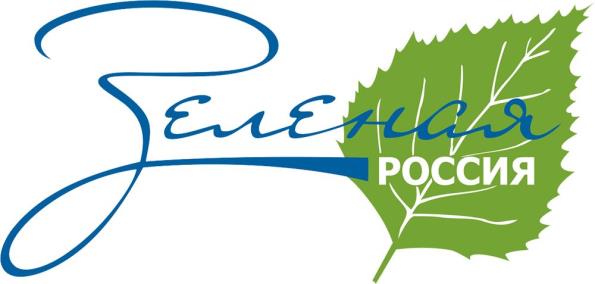 активные участники:дети, родители, сотрудники детского сада «Сказка»Сентябрь 2017 год     Мы, сотрудники, воспитанники и родители МБДОУ «Детский сад «Сказка» города Николаевска», поддерживаем стремление всего народа поучаствовать во Всероссийском экологическом субботнике «Зеленая Россия». Наш субботник мы решили начать с акции «Все вместе – мы сила». С утра дети средней группы, вместе с воспитателями раздавали родителям наших воспитанников буклеты и мусорные пакеты с символикой субботника «Зеленая Россия». 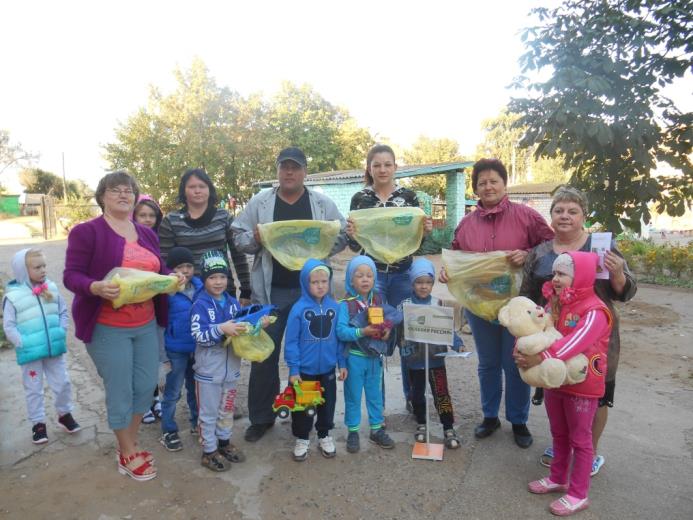      Дети всех групп, начиная с младшей и заканчивая подготовительной, вооруживших лопатками, ведерками, вениками, вышли на уборку своих участков. В этот же день, сотрудники детского сада «Сказка» и родители наших воспитанников вышли на уборку прилегающей территории. 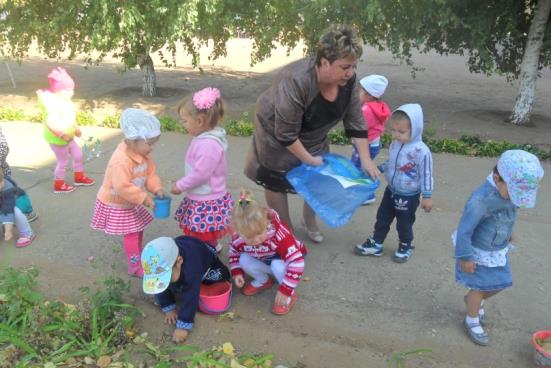 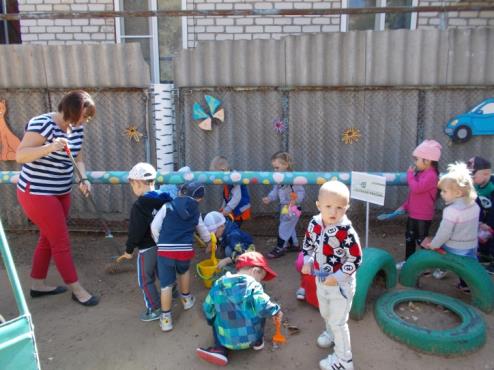 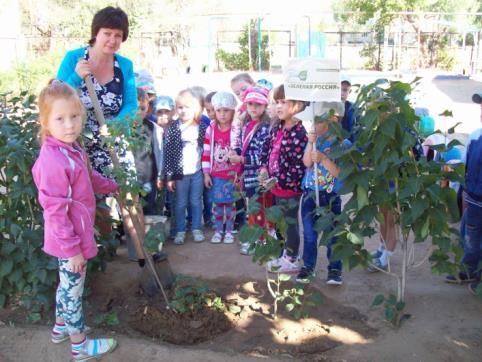 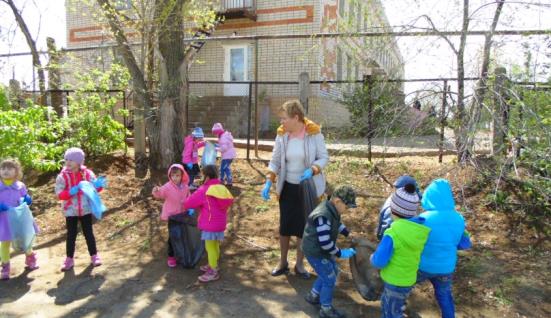      В процессе субботника, были выкорчеваны и обрезаны засохшие деревья, посажены новые деревья и кустарники /сирень, березка/, убрана высохшая трава, был собран и вывезен весь мусор.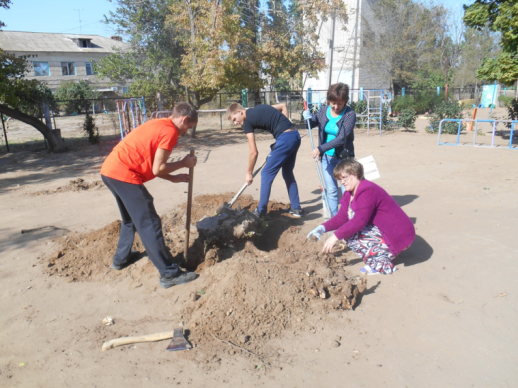 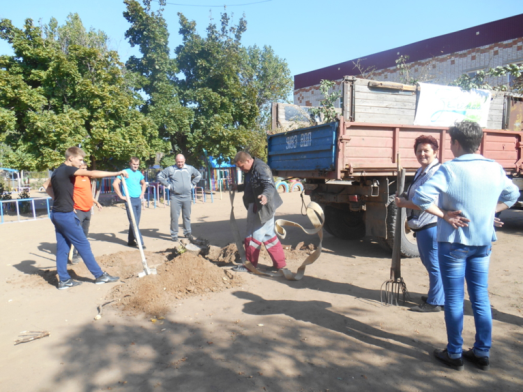 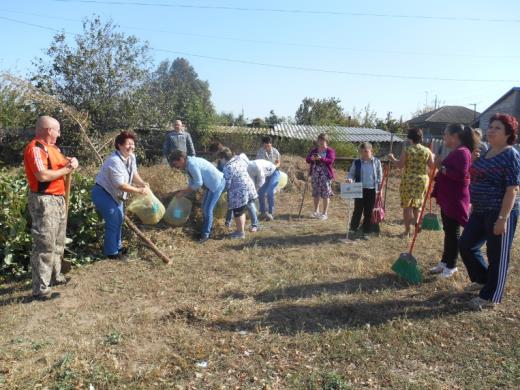 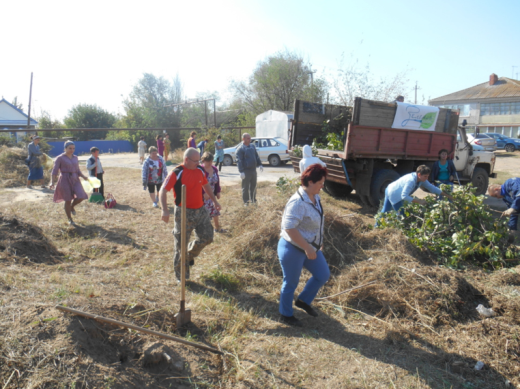      В поддержку Всероссийского экологического субботника «Зеленая Россия» приняло участие 145 человек. Субботник прошел очень плодотворно. Все были довольны собой и работой, которую сделали. Все потрудились на славу! Молодцы!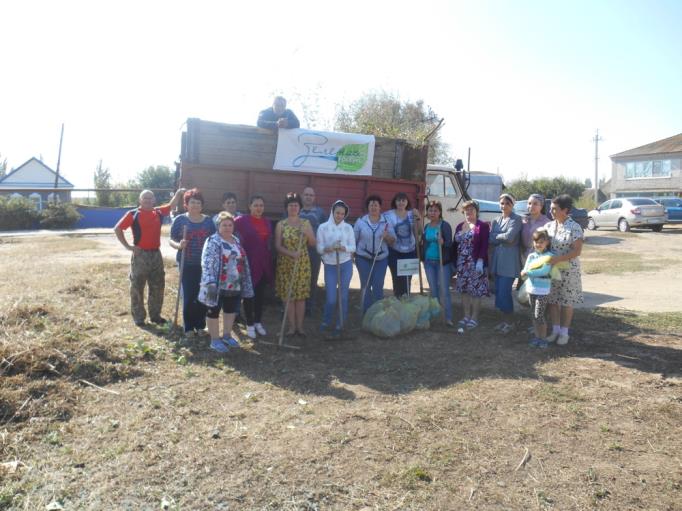 